В соответствии со статьей 179 Бюджетного кодекса Российской Федерации, постановлением администрации муниципального образования Соль-Илецкий городской округ от 26.01.2016 № 56-п «Об утверждении порядка разработки, реализации и оценки эффективности муниципальных программ муниципального образования Соль-Илецкий городской округ», постановлением администрации муниципального образования Соль-Илецкий городской округ от 25.02.2016 №411-п «Об утверждении перечня муниципальных программ муниципального образования Соль-Илецкий городской округ», постановляю:Внести изменения в постановление администрации муниципального образования Соль-Илецкий городской округ от 31.03.2016  №904-п «Об утверждении муниципальной программы «Развитие культуры и искусства Соль-Илецкого городского округа»:Приложение к постановлению администрации муниципального образования Соль-Илецкий городской округ от 31.03.2016  №904-п «Об утверждении муниципальной программы «Развитие культуры и искусства Соль-Илецкого городского округа» изложить в новой редакции согласно приложению к данному постановлению.Пункт 2 постановления администрации муниципального образования Соль-Илецкий городской округ от 31.03.2016  №904-п «Об утверждении муниципальной программы «Развитие культуры и искусства Соль-Илецкого городского округа» изложить в новой редакции: «Контроль за исполнением постановления администрации муниципального образования Соль-Илецкий городской округ от 31.03.2016  №904-п «Об утверждении муниципальной программы «Развитие культуры и искусства Соль-Илецкого городского округа» возложить на заместителя главы администрации Соль-Илецкого городского округа по социальным вопросам О.В. Чернову».2. Контроль за исполнением данного постановления возложить на заместителя главы администрации Соль-Илецкого городского округа по социальным вопросам О.В. Чернову.Постановление вступает в силу после его официального опубликования (обнародования).Глава муниципального образованияСоль-Илецкий городской округ                          подписано               А.А.КузьминРазослано: в прокуратуру Соль-Илецкого района, управление делами, финансовому управлению, юридическому отделу.I. ПАСПОРТмуниципальной программы«Развитие культуры и искусства Соль-Илецкого городского округа» (далее - Программа)II. ОСНОВНОЕ СОДЕРЖАНИЕ.Общая характеристика.Развитие Российской Федерации на современном этапе характеризуется повышенным вниманием общества к культуре. Формирование и дальнейшая модернизация рыночного хозяйства требуют решения целого комплекса проблем, в том числе и духовных. Проводимые прогрессивные изменения в экономике городского округа не будут иметь успеха без улучшения социально-культурной сферы.Приоритетами государственной политики в области культуры сегодня является решение следующих задач:- сохранение культурного и духовного наследия Российской Федерации;- формирование единого культурного пространства, создание условий для обеспечения выравнивания доступа к культурным ценностям и информационным ресурсам различных групп граждан;- создание условий для творческой самореализации граждан, культурно-просветительской деятельности, организации внешкольного художественного образования и культурного досуга;- продвижение в культурном пространстве нравственных ценностей и образцов, способствующих культурному и гражданскому воспитанию личности;- обеспечение инновационного развития отраслей культуры, вывод их на лидирующие позиции в области применения современных технологий;- укрепление имиджа страны с богатейшей традиционной и динамично развивающейся современной культурой;- использование культурного потенциала в интересах многостороннего международного сотрудничества;- укрепление материально-технической базы учреждений культуры и искусства;- повышение социального статуса работников культуры (уровень доходов, общественное признание);- системы подготовки кадров и их социального обеспечения;- укрепление материально-технической базы учреждений культуры.Соль-Илецкий городской округ обладает большим культурным потенциалом. Деятельность учреждений культуры и искусства является одной из важнейших составляющих современной культурной жизни городского округа. Библиотеки, клубы, музей, школа искусств выполняют образовательные, воспитательные, досуговые функции в обществе, способствуют формированию его нравственно-эстетических основ, духовных потребностей и ценностных ориентаций его членов.В качестве положительных тенденций, наблюдаемых в Соль-Илецком городском округе, можно выделить следующие процессы:- формирование устойчивой системы фестивалей, праздников и конкурсов;- создание единого культурного пространства в городском округе посредством включения праздничных мероприятий каждой территории в общую систему праздничных мероприятий;- создание сети информационных услуг через библиотечное обслуживание;- востребованность жителями и гостями городского округа культурных услуг, предоставляемых учреждениями;- высокий уровень мобильности творческих коллективов, их активная концертная и фестивальная деятельность.В последние годы проводилась планомерная работа по совершенствованию работы учреждений культуры и детской школы искусств. Созданию единого культурного пространства, а также формированию позитивного культурного образа Соль-Илецкого городского округа в регионе способствует ежегодное проведение фестивалей и конкурсов: межрегиональный фестиваль «Соль-Илецкий арбуз», фестиваль самодеятельного народного творчества «Добрые соседи, верные друзья», фестиваль театральных коллективов, конкурс профессионального мастерства «Грани мастерства», День города, фестиваль бардовской песни, а также фестиваль-ярмарка солёного арбуза «Арбузная кладовая». Проведение этих фестивалей, также благоприятствует обмену культурным опытом и укреплению культурных связей, росту и развитию творческого потенциала коллективов художественной самодеятельности. Кроме того, учреждения культуры, принимая участие в фестивалях, пополняют свою материально-техническую базу, что стимулирует их к постоянному улучшению эффективности деятельности своих учреждений.Услуги по проведению культурно-досуговых мероприятий предоставляют Дом культуры, Клуб народного творчества, который включает в себя 33 сельских учреждения, Клуб досуга и творчества, объединяющий 4 городских клуба, и Центр культурного развития, который открылся в 2016 году.Центр культурного развития в Соль-Илецке является не только площадкой, где проводятся выставки профессионального и народного творчества, спектакли, концерты и кинопоказы. Здесь реализовываются образовательные и просветительские проекты, устраиваются дискуссионные клубы и многое другое.  В учреждении работают 14 формирований.Всего в городском округе действует 464 клубных формирования, в которых занимаются более 5 тыс. участников. Из 297 коллективов самодеятельного творчества – 14 имеют звание «Народный». Действует 3 муниципальных коллектива. Основной контингент участников художественной самодеятельности – это дети и молодежь. Коллективы прославляют Соль-Илецкий городской округ не только в Оренбуржье, но и на всероссийском и международных уровнях. Но вместе с тем, остро стоит проблема финансирования выездов творческих талантов на всероссийские и международные фестивали и конкурсы. За год культурно-досуговые учреждения организуют и проводят в среднем более 9 тысяч мероприятий на сценических площадках не только Соль-Илецкого городского округа, но и г.Оренбург и Оренбургской области. Основная часть мероприятий направлена на проведение государственных праздников, обеспечение досуга населения и носит не только развлекательный, но и просветительный, обучающий характер. Работники учреждений культуры оказывают помощь учреждениям и организациям городского округа в открытии, подготовке и проведении различных мероприятий: культурных мероприятий, спортивных соревнований, различных социальных акций, официальных встреч, семинаров, конференций и т.д. В связи с ростом требований к улучшению качества предоставляемых услуг и быстрым развитием современной индустрии развлечений, для оказания конкурентоспособных услуг, материально-техническая база учреждений культуры нуждается в постоянном обновлении и модернизации. По-прежнему остро стоит проблема капитального ремонта учреждений культуры Соль-Илецкого городского округа и оснащения их необходимыми коммуникациями (вода, телефон). В Соль-Илецком городском округе 13 сельских домов культуры и клуб «Горняк» в г. Соль-Илецк требуют капитального ремонта. Недостаточное финансирование на пошив костюмов, замену одежды сцены, кресел в зрительных залах, на проведение мероприятий. Проблема оснащенности сельских домов культуры и сельских клубов компьютерной техникой и подключения их к сети Интернет.Культура может действенно создавать возможности для содержательного и насыщенного досуга, но для их реализации необходимы вложения в инфраструктуру.Главная цель деятельности Краеведческого музея – это сохранение культурного наследия нашего края, выявление, сбор  и хранение музейных предметов и музейных коллекций. Объем музейного фонда составляет около 3625 предметов, в год экспонируется около 1400 предметов. Ежегодно Краеведческий музей посещают более 17,6 тысяч жителей  и гостей Соль-Илецкого городского округа для них проводится более 600 экскурсий и лекций. Для развития современных форм музейного, экскурсионного обслуживания необходимо внедрение информационно-компьютерных технологий в организацию музейного дела и расширение выставочной деятельности, обмен экспозициями с другими музеями, что требует соответствующих финансовых затрат. Также, для исполнения распоряжения Губернатора Оренбургской области от 20.03.2013г. № 115-р «О внесении сведений о музейных предметах и музейных коллекциях Оренбургской области в государственный каталог Музейного фонда Российской Федерации», Краеведческий музей нуждается в финансировании мероприятий по оцифровке предметов музейного фонда и приобретению программного обеспечения для создания электронной базы данных музейного фонда. Ежегодный рост количества посетителей музея требует, также, решения проблемы нехватки выставочного пространства и мест хранения музейных предметов. В связи с увеличением нагрузки в работе музея в летнее время, необходимо расширение музейного пространства или открытие нового музея.Библиотечное обслуживание населения осуществляет Центральная библиотека, детская, 4 городских и 29 сельских библиотек. Действует 5 внестационарных библиотечных пунктов, в которых обслуживаются на дому около 400 человек. Деятельность сети библиотек строится в соответствии с концепцией развития городского округа. Приоритетные направления: краеведение, патриотическое воспитание, правовое информирование, экологическое просвещение. В библиотеках Соль-Илецкого городского округа в настоящее время зарегистрировано более 17300 пользователей, библиотечный фонд составляет 279,84 тысячи экземпляров, книговыдача составляет более 398 тысяч экземпляров год. Говоря об охвате населения чтением, нельзя забывать об отрицательных тенденциях: библиотечный фонд ежегодно уменьшается, пополнение новыми изданиями происходит слабо, что приводит к оттоку читателей из библиотек. По-прежнему выбытие книг превышает их поступление, в результате чего библиотечный фонд ежегодно сокращается. Также существует необходимость в приобретении специализированной литературы для слепых и слабовидящих людей. Отрицательно сказывается и очень медленный темп информатизации и компьютеризации библиотек. Целью мероприятий, направленных на развитие библиотечного дела и обслуживания населения, является преломление негативной тенденции сокращения числа читателей. И дело здесь не только в необходимости пополнения фондов библиотек актуальной литературой, но в первую очередь необходимостью внедрения современных информационных технологий, увеличения количества документов на электронных носителях, создания поисково-справочного аппарата и компьютеризации библиотек. Необходимы активные меры по продвижению чтения среди населения и особенно молодежи, созданию комфортных условий для читателей, расширению перечня дополнительных услуг для пользователей.Детская школа искусств действует вот уже 55 лет, аттестована на высшую категорию. В ней получают дополнительное образование около 400 учащихся и работают 30 преподавателей. Уровень успеваемости в школе составляет примерно 90%. Высокий уровень преподавания в школе ежегодно подтверждается успехами ее воспитанников на областных, всероссийских и международных конкурсах. Ученики и преподаватели принимают участие более чем в 20 различных конкурсах за год. Выпускники школы поступают в престижные профильные ВУЗы страны. Материально-техническая база школы бедна из-за недостаточного финансирования. Почти не пополняется библиотечный фонд, ветшают музыкальные инструменты, не хватает сценических костюмов и обуви. Вместе с тем школа требует не только обновления материально-технической базы, но и модернизации в соответствии с федеральными требованиями, а также санитарными нормами. Детская школа искусств в городском округе одна, а желающих обучаться с каждым годом становится все больше – возникает необходимость в пристройке для школы. Помещение школы требует ремонта: требуется ремонт коридора I и II этажа, в двенадцати классах требуется капитальный ремонт.Деятельность детской школы искусств – это вклад в будущее нашей культуры. Достижение задачи ее сохранения и поддержки, как уникального учреждения образования детей, подготовки творческих кадров к профессиональной деятельности в сфере культуры и искусства, педагогических кадров для системы художественного образования, повышения общего уровня значимости культуры и искусства в образовании предполагает:- формирование отношения к художественному образованию, как особо значимой сфере человеческой деятельности, жизненно необходимой для развития общества;- обновление программно-методического обеспечения образовательного учреждения;- существенное укрепление материально-технической базы.Остро стоит проблема обеспечения доступности для инвалидов объектов культуры и предоставляемых на них услуг. Целью государственной политики Российской Федерации в области социальной защиты инвалидов, является обеспечение инвалидам равных с другими гражданами возможностей в реализации гражданских, экономических, политических и других прав и свобод, предусмотренных Конституцией Российской Федерации, в соответствии с общепризнанными принципами и нормами международного права и международными договорами Российской Федерации (Федеральный закон от 24.11.1995 № 181-ФЗ «О социальной защите инвалидов в Российской Федерации»). Согласно Конвенции о правах инвалидов (ООН, 2006), инвалиды должны иметь равные возможности для реализации своих прав и свобод во всех сферах жизнедеятельности, в том числе равное право на получение всех необходимых социальных услуг для удовлетворения своих нужд в различных сферах жизнедеятельности. Правительство Российской Федерации, органы исполнительной власти субъектов Российской Федерации, органы местного самоуправления и организации независимо от организационно-правовых форм (согласно статье 15 Федерального закона «О социальной защите инвалидов в Российской Федерации») создают условия инвалидам (включая инвалидов, использующих кресла-коляски и собак-проводников) для беспрепятственного доступа к объектам социальной инфраструктуры (жилым, общественным и производственным зданиям, строениям и сооружениям, спортивным сооружениям, местам отдыха, культурно-зрелищным и другим учреждениям), а также для беспрепятственного пользования железнодорожным, воздушным, водным, междугородным автомобильным транспортом и всеми видами городского и пригородного пассажирского транспорта, средствами связи и информации (включая средства, обеспечивающие дублирование звуковыми сигналами световых сигналов светофоров и устройств, регулирующих движение пешеходов через транспортные коммуникации). В Соль-Илецком городском округе учреждения культуры и искусства расположены в 43 зданиях. Из них полностью доступных для инвалидов учреждений нет. В некоторых клубах  отсутствуют пандусы, во многих учреждениях размеры тамбуров не соответствуют нормам, нет санитарно-гигиенических помещений, либо требуется в данных учреждениях установка  поручней, штанг, поворотных или откидных сидений. Остро стоит проблема обустройства территорий прилегающих к зданиям учреждений в соответствии с требованиями и нормами доступности, оборудование мест и зон отдыха, автостоянок и парковок для инвалидов. Также, во всех учреждениях культуры необходимо дублирование звуковой и зрительной информации, а также надписей, знаков и иной текстовой и графической информации знаками, выполненными рельефно-точечным шрифтом Брайля и на контрастном фоне. Необходимо оборудовать места для инвалидов в зрительных и читальных залах учреждений, а также ближайшие пути эвакуации. Одним из главных мероприятий является работа по организации проведения обследования действующих объектов (зданий, помещений), на которых предоставляются услуги инвалидам,  на соответствие сводам правил, строительным нормам и другим требованиям по обеспечению беспрепятственного доступа инвалидов к объектам. Техническая экспертиза позволит принять решение о необходимости проведения технических и строительных работ.Дальнейшему процессу развития культуры, вовлечению в культурную деятельность населения Соль-Илецкого городского округа препятствуют следующие проблемы:- низкий уровень материально-технической оснащенности учреждений культуры;- недостаточность ресурсной базы учреждений, кадровый дефицит, слабо выраженная преемственность поколений;- значительное ослабление механизма стимулирования творческих коллективов и поддержки молодых дарований;- низкий уровень комплектования книжного фонда библиотек, слабая оснащенность современным информационно-технологическим и библиотечным оборудованием.В настоящее время требуется новый подход к системе управления учреждениями культуры, суть которой заключается в переходе от управления ресурсами к управлению результатами, увеличению внебюджетных доходов от деятельности учреждений. Учреждение должно быть саморазвивающимся, конкурентноспособным, создающим максимальные условия для удовлетворения изменившихся потребностей и запросов потребителей культурных услуг.Реализация мероприятий Программы позволит достичь следующих результатов:- создание условий для повышения качества и разнообразия услуг в сфере культуры, обеспечение улучшения доступа населения к культурным ценностям;- рост востребованности услуг учреждений культуры  у населения;- пополнение музейных и библиотечных фондов;- вовлечение населения в процесс любительского художественного творчества;- развитие и укрепление творческих способностей и навыков у детей;- содержание объектов недвижимого имущества учреждений культуры в надлежащем состоянии;- досягаемость учреждений культуры для инвалидов и беспрепятственность перемещения внутри зданий и сооружений;- повышение эффективности расходования бюджетных средств на предоставление услуг и обеспечение деятельности учреждений;- повышение качества менеджмента, прозрачности, подотчетности и результативности учреждений.Программа ориентирована на преемственность культурных традиций в Соль-Илецком городском округе и необходимость проведения модернизации отрасли исходя из современных условий развития общества, культурных запросов и потребностей граждан.Тесная взаимосвязь процессов, происходящих в сфере культуры, с процессами, происходящими в обществе, делает необходимым условием дальнейшего развития отрасли использование программно-целевого метода.Приоритеты муниципальной политики в сфере реализации Программы. Основные цели, задачи, сроки и этапы реализации Программы.Концепция долгосрочного социально-экономического развития Российской Федерации на период до 2021 года определяет в качестве цели государственной политики в сфере культуры – развитие и реализацию культурного и духовного потенциала каждой личности и общества в целом. Важность достижения этой цели подчеркивается в контексте перехода экономики России на инновационный путь развития. Одним из главных направлений перехода к инновационному социально ориентированному типу экономического развития страны является создание условий для улучшения качества жизни граждан Российской Федерации, в том числе за счет развития сферы культуры.Прогноз развития сферы культуры неразрывно связан с экономическим развитием городского округа. Реализация муниципальной программы  позволит создать условия в учреждениях культуры, обеспечивающие равный и свободный доступ населения ко всему спектру культурных благ, укрепить позитивный образ городского округа.Целью Программы является сохранение национальной культурной самобытности и создание условий для обеспечения равной доступности культурных благ, развития и реализации культурного и духовного потенциала каждой личности.Для достижения этой цели должны быть решены следующие задачи:- обеспечение необходимых условий для реализации прав граждан на участие в культурной жизни, реализация творческого потенциала населения;- обеспечение возможности разностороннего творческого развития и самореализации личности;- обеспечение доступа граждан к культурным ценностям, охрана и популяризация культурного наследия народов Российской Федерации на территории Соль-Илецкого городского округа;- повышение доступности и качества библиотечных услуг;- создание условий для музыкального и художественного развития детей;- создание условий для устойчивого развития сферы культуры и искусства.Достижение цели Программы и решение указанных задач  будет происходить в рамках пяти направлений Программы путем реализации основных программных мероприятий:Развитие и поддержка народного творчества, организация и проведение культурно-массовых мероприятий.Развитие образования в сфере культуры и искусства;Обеспечение сохранения культурного наследия;Организация библиотечного обслуживания населенияОбслуживание учреждений культуры;Регулирование и координация деятельности учреждений культуры и искусства;Обеспечение доступности для инвалидов объектов культуры и предоставляемых услуг.Программа предусматривает достижение стратегических  целей к концу 2021 года. В рамках Программы предусмотрено выделение 6-ти этапов. Отдельным этапом реализации Программы является календарный год.Перечень показателей (индикаторов) Программы.Целевые показатели (индикаторы) Программы соответствуют ее приоритетам, целям и задачам.Сведения о показателях (индикаторах) Программы представлены в Приложении №1 к Программе.Перечень и описание программных мероприятий.Программа предусматривает реализацию наиболее важных и эффективных проектов и мероприятий по разработке и реализации художественных продуктов в области самодеятельного народного творчества, модернизации и развитию библиотечного и музейного дела, а также по совершенствованию системы дополнительного образования детей  сфере культуры и искусства.Намечены  более активные работы по внедрению информационно-коммуникационных технологий, а также по укреплению материально-технической базы. В рамках Программы не предусмотрена реализация ведомственных целевых программ. При этом предполагается реализация семи основных мероприятий.Решение задачи по обеспечению прав граждан на участие в культурной жизни, реализации творческого потенциала населения будет обеспечено программным мероприятием «Развитие и поддержка народного творчества, организация и проведение культурно-массовых мероприятий», которое включает в себя организацию деятельности клубных формирований  и формирований самодеятельного народного творчества.Задача по обеспечению возможности разностороннего творческого развития и самореализации личности будет реализована программным мероприятием «Развитие образования в сфере культуры и искусства», которое включает в себя реализацию дополнительных общеобразовательных общеразвивающих программ.Задача обеспечения доступа граждан к культурным ценностям, охрана и популяризация культурного наследия народов Российской Федерации на территории Соль-Илецкого городского округа планируется выполнить в рамках основного мероприятия Программы «Обеспечение сохранения культурного наследия Соль-Илецкого городского округа» путем:- формирования, учета, изучения, обеспечения физического сохранения и безопасности музейных предметов, музейных коллекций;- публичного показа музейных предметов, музейных коллекций.Задача по повышению доступности и качества библиотечных услуг будет выполнена с помощью основного мероприятия «Организация библиотечного обслуживания населения», включающего в себя:- формирование и учет, изучение, обеспечение физического сохранения и безопасности фондов библиотеки- библиотечное, библиографическое и информационное обслуживание пользователей библиотеки.Создание условий для устойчивого развития сферы культуры и искусства предполагает:Основное мероприятие «Обслуживание учреждений культуры», подразумевающее:- содержание (эксплуатация) имущества, находящегося в муниципальной собственности;- формирование бюджетной отчетности для главного распорядителя, распорядителя, получателя бюджетных средств, главного администратора, администратора источников финансирования дефицита бюджета, главного администратора, администратора доходов бюджета.Основное мероприятие «Регулирование и координация деятельности учреждений культуры и искусства», подразумевающее обеспечение деятельности муниципальных учреждений культуры и искусства.Основное мероприятие «Обеспечение доступности для инвалидов объектов культуры и предоставляемых услуг», подразумевающее создание доступной среды для инвалидов в учреждениях культуры и искусства.Указанные основные мероприятия планируются к осуществлению в течение всего периода реализации Программы.Сведения об ожидаемых результатах реализации основных мероприятий, последствиях их нереализации, ответственных исполнителях и сроках представлены в Приложении № 2 к Программе.Ресурсное обеспечение реализации муниципальной ПрограммыВыполнение мероприятий Программы предусматривает финансовое обеспечение за счет средств бюджета городского округа и федерального бюджета. Информация о ресурсном обеспечении муниципальной программы за счет средств бюджета городского округа и федерального бюджета приведены в Приложении №3 к муниципальной Программе.Мероприятия муниципальной программы и объемы ее финансирования уточняются ежегодно при формировании проекта бюджета городского округа на соответствующий финансовый год и плановый период.Применяемые налоговые льготыВ соответствии с Решением Совета депутатов муниципального образования Соль-Илецкий городской округ Оренбургской области от 14.11.2015 №33 «Об утверждении положения «О земельном налоге на территории муниципального образования Соль-Илецкий городской округ» освобождаются от налогообложения:«- Учреждения, учредителем которых является муниципальное образование Соль-Илецкий городской округ, расположенные на территории Соль-Илецкого городского округа, финансируемые из бюджета муниципального образования Соль-Илецкий городской округ».Данная льгота позволит обеспечить в полной мере достижение значения следующих показателей:- количество клубных формирований, количество посещений; - количество детей, дополнительно вовлеченных в процесс любительского художественного творчества;- доля детей, ставших победителями и призерами всероссийских и международных мероприятий;- количество человеко-часов в образовании в сфере культуры и искусства;- количество музейных предметов основного Музейного фонда учреждения, опубликованных на экспозициях и выставках, количество посетителей;- количество посещений библиотек, количество библиотек, подключенных к сети Интернет;- количество обслуживаемых базовых станций.Перечень применяемых налоговых льгот представлен в приложении №4 к настоящей программе.Приложение № 1 к ПрограммеСведенияо показателях (индикаторах) муниципальной Программы, и их значенияхПриложение № 2 к ПрограммеПереченьосновных мероприятий муниципальной ПрограммыПриложение № 3 к ПрограммеРесурсное обеспечение муниципальной Программытыс.руб.Приложение №4 к ПрограммеРесурсное обеспечениереализации муниципальной программы за счет налоговых и неналоговых расходовтыс. руб.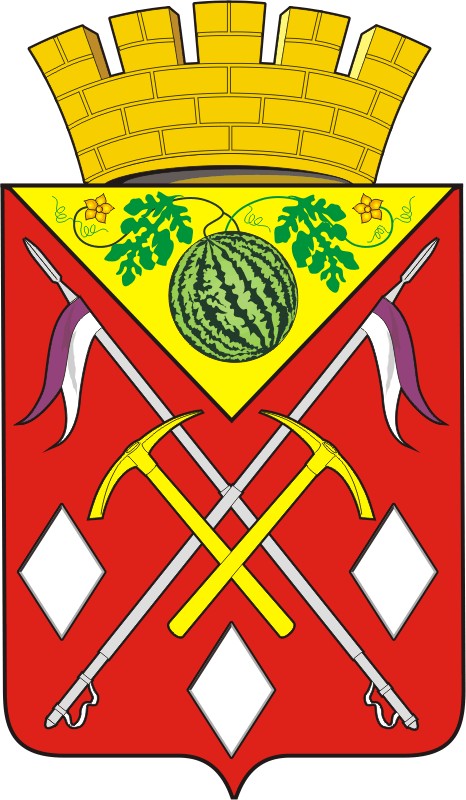 АДМИНИСТРАЦИЯМУНИЦИПАЛЬНОГО ОБРАЗОВАНИЯСОЛЬ-ИЛЕЦКИЙ ГОРОДСКОЙ ОКРУГОРЕНБУРГСКОЙ ОБЛАСТИПОСТАНОВЛЕНИЕ28.03.2019  № 648-пО внесении изменений в постановление администрации Соль-Илецкого городского округа от 31.03.2016 № 904-п «Об утверждении муниципальной программы «Развитие культуры и искусства Соль-Илецкого городского округа»Приложениек постановлению администрацииСоль-Илецкого городского округаот ___________№ _____Приложениек постановлению администрацииСоль-Илецкого городского округаот 31.03.2016 № 904-пОтветственный исполнитель ПрограммыОтдел культуры Соль-Илецкого городского округаСоисполнители ПрограммыОтсутствуютУчастники ПрограммыОтдел культуры администрации Соль-Илецкого городского округаПодпрограммы ПрограммыОтсутствуютЦель Программы- сохранение национальной культурной самобытности и создание условий для обеспечения равной доступности культурных благ, развития и реализации культурного и духовного потенциала каждой личности.Задачи Программы- обеспечение необходимых условий для реализации прав граждан на участие в культурной жизни, реализация творческого потенциала населения;- обеспечение возможности разностороннего творческого развития и самореализации личности;- обеспечение доступа граждан к культурным ценностям, охрана и популяризация культурного наследия народов Российской Федерации на территории Соль-Илецкого городского округа;- повышение доступности и качества библиотечных услуг;- создание условий для музыкального и художественного развития детей;- создание условий для устойчивого развития сферы культуры и искусства.Показатели (индикаторы) программы- количество клубных формирований, ед.;- доля детей, осваивающих дополнительные образовательные программы в образовательном учреждении;- доля детей, ставших победителями и призерами всероссийских и международных мероприятий;- количество музейных предметов;- число посетителей музеев; - количество посещений библиотек;- количество документов (библиотечный фонд);- количество обслуживаемых базовых станций;- количество объектов учета (регистров);- просроченная кредиторская задолженность по средствам бюджета, главным распорядителем которых является отдел культуры администрации Соль-Илецкого городского округа;- удельный вес обследованных действующих объектов (зданий, помещений) на соответствие сводам правил, строительным нормам и другим требованиям по обеспечению беспрепятственного доступа инвалидов к объектам;- удельный вес объектов (зданий, помещений), на которых установлены звуковые информаторы для посетителей с недостатками зрения и текстофоны для посетителей с дефектами слуха;- удельный вес объектов (зданий, помещений), на которых установлены кнопки вызова персонала.Срок и этапы реализации Программы2016-2021 гг. Отдельным этапом реализации Программы является календарный годОбъем бюджетных ассигнований программыИсточник финансирования: бюджет Соль-Илецкого городского округа, бюджет Оренбургской области (областной бюджет), федеральный бюджет.  Объемы финансирования – всего 671 629,9505 тыс.руб., из них:в 2016 г. – 101 353,9805 (бюджет городского округа – 101 270,3805 тыс.руб., федеральный бюджет – 83,6 тыс.руб.);в 2017г. – 112 907,22 тыс.руб. (бюджет городского округа – 109 755,92 тыс.руб., областной бюджет – 3 151,3 тыс.руб.);в 2018г. – 125 377, 85 тыс.руб. (бюджет городского округа – 119 060,85 тыс.руб., областной бюджет – 6 187,6437 тыс.руб., федеральный бюджет – 129,3563 тыс.руб.);в 2019г. – 131 319,00 тыс.руб.;в 2020г. – 100 327,50 тыс. руб.;в 2021г. – 100 344,40 тыс. руб.Ожидаемые  результаты реализации программы Реализация мероприятий Программы позволит к завершению 2021 года достичь результатов:- создание условий для повышения качества и разнообразия услуг в сфере культуры, обеспечение улучшения доступа населения к культурным ценностям;- рост востребованности услуг учреждений культуры  у населения;- пополнение музейных и библиотечных фондов;- вовлечение населения в процесс любительского художественного творчества;- развитие и укрепление творческих способностей и навыков у детей;- досягаемость учреждений культуры для инвалидов и беспрепятственность перемещения внутри зданий и сооружений.- содержание объектов недвижимого имущества учреждений культуры в надлежащем состоянии;- повышение эффективности расходования бюджетных средств на предоставление услуг и обеспечение деятельности учреждений, повышение качества менеджмента, прозрачности, подотчетности и результативности учреждений.п/пНаименование показателя (индикатора)Единица измеренияЗначение показателя (индикатора)Значение показателя (индикатора)Значение показателя (индикатора)Значение показателя (индикатора)Значение показателя (индикатора)Значение показателя (индикатора)Значение показателя (индикатора)Значение показателя (индикатора)Значение показателя (индикатора)Значение показателя (индикатора)Значение показателя (индикатора)Значение показателя (индикатора)п/пНаименование показателя (индикатора)Единица измеренияотчетный годотчетный годотчетный год2016201720172018201820192019202020211. Развитие и поддержка народного творчества, организация и проведение культурно-массовых мероприятий1. Развитие и поддержка народного творчества, организация и проведение культурно-массовых мероприятий1. Развитие и поддержка народного творчества, организация и проведение культурно-массовых мероприятий1. Развитие и поддержка народного творчества, организация и проведение культурно-массовых мероприятий1. Развитие и поддержка народного творчества, организация и проведение культурно-массовых мероприятий1. Развитие и поддержка народного творчества, организация и проведение культурно-массовых мероприятий1. Развитие и поддержка народного творчества, организация и проведение культурно-массовых мероприятий1. Развитие и поддержка народного творчества, организация и проведение культурно-массовых мероприятий1. Развитие и поддержка народного творчества, организация и проведение культурно-массовых мероприятий1. Развитие и поддержка народного творчества, организация и проведение культурно-массовых мероприятий1. Развитие и поддержка народного творчества, организация и проведение культурно-массовых мероприятий1. Развитие и поддержка народного творчества, организация и проведение культурно-массовых мероприятий1. Развитие и поддержка народного творчества, организация и проведение культурно-массовых мероприятий1. Развитие и поддержка народного творчества, организация и проведение культурно-массовых мероприятий1. Развитие и поддержка народного творчества, организация и проведение культурно-массовых мероприятий1.1.Количество клубных формированийед.4244474474474544544644644644644644641.2.Количество посещенийчел.----4997664997664997774997774997774997774997774997771.3.Количество детей, дополнительно вовлеченных в процесс любительского художественного творчествачел.----150015001500150015001536--2. Развитие образования в сфере культуры и искусства2. Развитие образования в сфере культуры и искусства2. Развитие образования в сфере культуры и искусства2. Развитие образования в сфере культуры и искусства2. Развитие образования в сфере культуры и искусства2. Развитие образования в сфере культуры и искусства2. Развитие образования в сфере культуры и искусства2. Развитие образования в сфере культуры и искусства2. Развитие образования в сфере культуры и искусства2. Развитие образования в сфере культуры и искусства2. Развитие образования в сфере культуры и искусства2. Развитие образования в сфере культуры и искусства2. Развитие образования в сфере культуры и искусства2. Развитие образования в сфере культуры и искусства2. Развитие образования в сфере культуры и искусства2.1.Доля детей, ставших победителями и призерами всероссийских и международных мероприятийпроцентов11114444447171565656002.2.Количество человеко-часовчел./час.-------2819002819002976512976512976513. Обеспечение сохранения культурного наследия Соль-Илецкого городского округа3. Обеспечение сохранения культурного наследия Соль-Илецкого городского округа3. Обеспечение сохранения культурного наследия Соль-Илецкого городского округа3. Обеспечение сохранения культурного наследия Соль-Илецкого городского округа3. Обеспечение сохранения культурного наследия Соль-Илецкого городского округа3. Обеспечение сохранения культурного наследия Соль-Илецкого городского округа3. Обеспечение сохранения культурного наследия Соль-Илецкого городского округа3. Обеспечение сохранения культурного наследия Соль-Илецкого городского округа3. Обеспечение сохранения культурного наследия Соль-Илецкого городского округа3. Обеспечение сохранения культурного наследия Соль-Илецкого городского округа3. Обеспечение сохранения культурного наследия Соль-Илецкого городского округа3. Обеспечение сохранения культурного наследия Соль-Илецкого городского округа3. Обеспечение сохранения культурного наследия Соль-Илецкого городского округа3. Обеспечение сохранения культурного наследия Соль-Илецкого городского округа3. Обеспечение сохранения культурного наследия Соль-Илецкого городского округа3.1.Количество музейных предметов основного Музейного фонда учреждения, опубликованных на экспозициях и выставках за отчетный периодед.13351335-----133513351335133513353.2.Количество посетителейчеловек1620016200162001620016200169041690417685176851768517685176853.3Количество музейных предметовед.3480348036253625362536253625-----4. Организация библиотечного обслуживания населения4. Организация библиотечного обслуживания населения4. Организация библиотечного обслуживания населения4. Организация библиотечного обслуживания населения4. Организация библиотечного обслуживания населения4. Организация библиотечного обслуживания населения4. Организация библиотечного обслуживания населения4. Организация библиотечного обслуживания населения4. Организация библиотечного обслуживания населения4. Организация библиотечного обслуживания населения4. Организация библиотечного обслуживания населения4. Организация библиотечного обслуживания населения4. Организация библиотечного обслуживания населения4. Организация библиотечного обслуживания населения4. Организация библиотечного обслуживания населения4.1.Динамика посещений пользователей библиотеки (реальных и удаленных) по сравнению с предыдущим годомпроцент106106-----101,4101,41021021024.2.Количество посещенийед.1842001842001876061876061876062138932138932168552168552168552168552168554.3.Количество посещений библиотек (на 1 жителя в год)ед.3,63,6---4,14,14,14,14,14,14,14.4.Количество библиотек, подключенных к сети Интернетед.1515---252525252525254.5.Количество документов (библиотечный фонд)ед.275000275000280101280101280101280534280534-----5. Обслуживание учреждений культуры5. Обслуживание учреждений культуры5. Обслуживание учреждений культуры5. Обслуживание учреждений культуры5. Обслуживание учреждений культуры5. Обслуживание учреждений культуры5. Обслуживание учреждений культуры5. Обслуживание учреждений культуры5. Обслуживание учреждений культуры5. Обслуживание учреждений культуры5. Обслуживание учреждений культуры5. Обслуживание учреждений культуры5. Обслуживание учреждений культуры5. Обслуживание учреждений культуры5. Обслуживание учреждений культуры5.1.Количество обслуживаемых базовых станцийед.--424242444442424242425.2.Количество объектов учета (регистров)ед.--9991010-----6. Регулирование и координация деятельности учреждений культуры и искусства6. Регулирование и координация деятельности учреждений культуры и искусства6. Регулирование и координация деятельности учреждений культуры и искусства6. Регулирование и координация деятельности учреждений культуры и искусства6. Регулирование и координация деятельности учреждений культуры и искусства6. Регулирование и координация деятельности учреждений культуры и искусства6. Регулирование и координация деятельности учреждений культуры и искусства6. Регулирование и координация деятельности учреждений культуры и искусства6. Регулирование и координация деятельности учреждений культуры и искусства6. Регулирование и координация деятельности учреждений культуры и искусства6. Регулирование и координация деятельности учреждений культуры и искусства6. Регулирование и координация деятельности учреждений культуры и искусства6. Регулирование и координация деятельности учреждений культуры и искусства6. Регулирование и координация деятельности учреждений культуры и искусства6. Регулирование и координация деятельности учреждений культуры и искусства6.1.Просроченная кредиторская задолженность по средствам бюджета, главным распорядителем которых является отдел культуры администрации Соль-Илецкого городского округа тыс.руб.0,00,00,00,00,00,00,00,00,00,00,00,07. Обеспечение доступности для инвалидов объектов культуры и предоставляемых услуг7. Обеспечение доступности для инвалидов объектов культуры и предоставляемых услуг7. Обеспечение доступности для инвалидов объектов культуры и предоставляемых услуг7. Обеспечение доступности для инвалидов объектов культуры и предоставляемых услуг7. Обеспечение доступности для инвалидов объектов культуры и предоставляемых услуг7. Обеспечение доступности для инвалидов объектов культуры и предоставляемых услуг7. Обеспечение доступности для инвалидов объектов культуры и предоставляемых услуг7. Обеспечение доступности для инвалидов объектов культуры и предоставляемых услуг7. Обеспечение доступности для инвалидов объектов культуры и предоставляемых услуг7. Обеспечение доступности для инвалидов объектов культуры и предоставляемых услуг7. Обеспечение доступности для инвалидов объектов культуры и предоставляемых услуг7. Обеспечение доступности для инвалидов объектов культуры и предоставляемых услуг7. Обеспечение доступности для инвалидов объектов культуры и предоставляемых услуг7. Обеспечение доступности для инвалидов объектов культуры и предоставляемых услуг7. Обеспечение доступности для инвалидов объектов культуры и предоставляемых услуг7.1.Удельный вес обследованных действующих объектов (зданий, помещений) на соответствие сводам правил, строительным нормам и другим требованиям по обеспечению беспрепятственного доступа инвалидов к объектам%0000000000007.2.Удельный вес объектов (зданий, помещений), на которых установлены звуковые информаторы для посетителей с недостатками зрения и текстофоны для посетителей с дефектами слуха%0000000000007.3.Удельный вес объектов (зданий, помещений), на которых установлены кнопки вызова персонала%00000000010008. Поддержка социально ориентированных некоммерческих организаций (СОНКО)8. Поддержка социально ориентированных некоммерческих организаций (СОНКО)8. Поддержка социально ориентированных некоммерческих организаций (СОНКО)8. Поддержка социально ориентированных некоммерческих организаций (СОНКО)8. Поддержка социально ориентированных некоммерческих организаций (СОНКО)8. Поддержка социально ориентированных некоммерческих организаций (СОНКО)8. Поддержка социально ориентированных некоммерческих организаций (СОНКО)8. Поддержка социально ориентированных некоммерческих организаций (СОНКО)8. Поддержка социально ориентированных некоммерческих организаций (СОНКО)8. Поддержка социально ориентированных некоммерческих организаций (СОНКО)8. Поддержка социально ориентированных некоммерческих организаций (СОНКО)8. Поддержка социально ориентированных некоммерческих организаций (СОНКО)8. Поддержка социально ориентированных некоммерческих организаций (СОНКО)8. Поддержка социально ориентированных некоммерческих организаций (СОНКО)8. Поддержка социально ориентированных некоммерческих организаций (СОНКО)8.1.Доля бюджетных средств, выделяемых негосударственным организациям, в том числе СОНКО, на предоставление услуг, в общем объеме бюджетных средств, выделяемых на предоставление услуг, в сфере культуры%000000000000п/пНомер и наименование ведомственной целевой программы, основного мероприятияОтветственный исполнительСрокСрокОжидаемый конечный результат (краткое описание)Последствия нереализации ведомственной целевой программы, основного мероприятияСвязь с показателями (индикаторами) муниципальной программы (подпрограммы)п/пНомер и наименование ведомственной целевой программы, основного мероприятияОтветственный исполнительначала реализацииокончания реализацииОжидаемый конечный результат (краткое описание)Последствия нереализации ведомственной целевой программы, основного мероприятияСвязь с показателями (индикаторами) муниципальной программы (подпрограммы)Развитие и поддержка народного творчества, организация и проведение культурно-массовых мероприятий.Развитие и поддержка народного творчества, организация и проведение культурно-массовых мероприятий.Развитие и поддержка народного творчества, организация и проведение культурно-массовых мероприятий.Развитие и поддержка народного творчества, организация и проведение культурно-массовых мероприятий.Развитие и поддержка народного творчества, организация и проведение культурно-массовых мероприятий.Развитие и поддержка народного творчества, организация и проведение культурно-массовых мероприятий.Развитие и поддержка народного творчества, организация и проведение культурно-массовых мероприятий.Развитие и поддержка народного творчества, организация и проведение культурно-массовых мероприятий.1.1.Организация деятельности клубных формирований  и формирований самодеятельного народного творчестваОтдел культурыпостояннопостоянноУвеличение количества клубных формирований, вовлечение населения в процесс любительского художественного творчестваУменьшение числа коллективов художественного творчества; уменьшение доли населения, вовлеченного в процесс любительского художественного творчестваКоличество клубных формированийРазвитие образования в сфере культуры и искусстваРазвитие образования в сфере культуры и искусстваРазвитие образования в сфере культуры и искусстваРазвитие образования в сфере культуры и искусстваРазвитие образования в сфере культуры и искусстваРазвитие образования в сфере культуры и искусстваРазвитие образования в сфере культуры и искусстваРазвитие образования в сфере культуры и искусства2.1.Реализация дополнительных общеобразовательных общеразвивающих программОтдел культурыпостояннопостоянноРазвитие и укрепление творческих способностей и навыков у детейОтсутствие возможности для повышения разностороннего творческого развития и самореализации личности, культурного уровня населения1.Доля детей, осваивающих дополнительные образовательные программы в образовательном учреждении;2.Доля детей, ставших победителями и призерами всероссийских и международных мероприятий.Обеспечение сохранения культурного наследия Соль-Илецкого городского округаОбеспечение сохранения культурного наследия Соль-Илецкого городского округаОбеспечение сохранения культурного наследия Соль-Илецкого городского округаОбеспечение сохранения культурного наследия Соль-Илецкого городского округаОбеспечение сохранения культурного наследия Соль-Илецкого городского округаОбеспечение сохранения культурного наследия Соль-Илецкого городского округаОбеспечение сохранения культурного наследия Соль-Илецкого городского округаОбеспечение сохранения культурного наследия Соль-Илецкого городского округа3.1.Формирование, учет, изучение, обеспечение физического сохранения и безопасности музейных предметов, музейных коллекцийОтдел культурыпостояннопостоянноУлучшение сохранности музейных фондов. Повышение качества и доступности услуг.Полная либо частичная утрата музейных коллекций и предметов.Количество музейных предметов3.3.Публичный показ музейных предметов, музейных коллекцийОтдел культурыпостояннопостоянноРост востребованность музея у населения.Снижение качества оказания услуг (выполнения работ) в области музейного дела. Ограничение к доступу культурных благ для всех групп населения.Число посетителейОрганизация библиотечного обслуживания населенияОрганизация библиотечного обслуживания населенияОрганизация библиотечного обслуживания населенияОрганизация библиотечного обслуживания населенияОрганизация библиотечного обслуживания населенияОрганизация библиотечного обслуживания населенияОрганизация библиотечного обслуживания населенияОрганизация библиотечного обслуживания населения4.2.Библиотечное, библиографическое и информационное обслуживание пользователей библиотекиОтдел культурыпостояннопостоянноПривлечение активно читающих людей в библиотеки. Повышение качества и разнообразия библиотечных услуг.Снижение качества обслуживания населения, уменьшение количества пользователей, падение интереса к чтению, сокращение активно читающих граждан, значительное снижение выпуска социально-значимой литературыКоличество посещений4.3.Формирование, учет, изучение, обеспечение физического сохранения и безопасности фондов библиотеки фондов библиотекОтдел культурыпостояннопостоянноФункционирование библиотек, связанных в единую информационную сетьОтставание системы библиотечно-информационного обслуживанияКоличество документовОбслуживание учреждений культурыОбслуживание учреждений культурыОбслуживание учреждений культурыОбслуживание учреждений культурыОбслуживание учреждений культурыОбслуживание учреждений культурыОбслуживание учреждений культурыОбслуживание учреждений культуры5.1.Содержание (эксплуатация) имущества, находящегося в муниципальной собственностиОтдел культурыпостояннопостоянноОбеспечение возможности предоставления услуг учреждениями культуры и искусства и улучшению их качестваСнижение качества оказания услуг учреждениями культурыКоличество обслуживаемых базовых станций5.2.Формирование бюджетной отчетности для главного распорядителя, распорядителя, получателя бюджетных средств, главного администратора, администратора источников финансирования дефицита бюджета, главного администратора, администратора доходов бюджетаОтдел культурыежеквартальноежеквартальноПовышение эффективности расходования бюджетных средств на предоставление услуг и обеспечение деятельности учреждений. Повышение качества менеджмента, прозрачности, подотчетности и результативности деятельности учрежденийСнижение качества оказания услуг учреждениями культуры, неэффективное расходование бюджетных средствКоличество объектов учета (регистров)Регулирование и координация деятельности учреждений культуры и искусстваРегулирование и координация деятельности учреждений культуры и искусстваРегулирование и координация деятельности учреждений культуры и искусстваРегулирование и координация деятельности учреждений культуры и искусстваРегулирование и координация деятельности учреждений культуры и искусстваРегулирование и координация деятельности учреждений культуры и искусстваРегулирование и координация деятельности учреждений культуры и искусстваРегулирование и координация деятельности учреждений культуры и искусства6.1.Обеспечение деятельности муниципальных учреждений культуры и искусстваОтдел культурыпостояннопостоянноСохранение и развитие культуры, искусства, местного традиционного народного художественного творчества, библиотечного и музейного делаСнижение качества оказания услуг учреждениями культурыПросроченная кредиторская задолженность по средствам бюджета, главным распорядителем которых является отдел культуры Обеспечение доступности для инвалидов объектов культуры и предоставляемых услугОбеспечение доступности для инвалидов объектов культуры и предоставляемых услугОбеспечение доступности для инвалидов объектов культуры и предоставляемых услугОбеспечение доступности для инвалидов объектов культуры и предоставляемых услугОбеспечение доступности для инвалидов объектов культуры и предоставляемых услугОбеспечение доступности для инвалидов объектов культуры и предоставляемых услугОбеспечение доступности для инвалидов объектов культуры и предоставляемых услугОбеспечение доступности для инвалидов объектов культуры и предоставляемых услуг7.1.Создание доступной среды для инвалидов в учреждениях культуры и искусстваОтдел культурыпостояннопостоянноДосягаемость учреждений культуры и беспрепятственность перемещения внутри зданий и сооружений. Создание возможностей развивать и использовать творческий и художественный потенциал инвалидовОтсутствие равных возможностей инвалидов для  реализации своих прав и свобод во всех сферах жизнедеятельности, в том числе равное право на получение всех необходимых социальных услуг для удовлетворения своих нужд в различных сферах жизнедеятельностиУдельный вес обследованных действующих объектов;Удельный вес объектов, на которых установлены звуковые информаторы и текстофоны;Удельный вес объектов, на которых установлены кнопки вызова персоналаСтатусНаименование муниципальной программы, подпрограммы, ведомственной целевой программы, основного мероприятия, мероприятияГлавный распоряди-тель бюджетных средств (ГРБС) (ответствен-ный исполнитель, соисполни-тель, участник)Источники финансиро-ванияОбъем бюджетных ассигнованийОбъем бюджетных ассигнованийОбъем бюджетных ассигнованийОбъем бюджетных ассигнованийОбъем бюджетных ассигнованийОбъем бюджетных ассигнованийОбъем бюджетных ассигнованийОжидаемые результаты в 2021 годуСтатусНаименование муниципальной программы, подпрограммы, ведомственной целевой программы, основного мероприятия, мероприятияГлавный распоряди-тель бюджетных средств (ГРБС) (ответствен-ный исполнитель, соисполни-тель, участник)Источники финансиро-ванияОбъем бюджетных ассигнованийОбъем бюджетных ассигнованийОбъем бюджетных ассигнованийОбъем бюджетных ассигнованийОбъем бюджетных ассигнованийОбъем бюджетных ассигнованийОбъем бюджетных ассигнованийОжидаемые результаты в 2021 годуСтатусНаименование муниципальной программы, подпрограммы, ведомственной целевой программы, основного мероприятия, мероприятияГлавный распоряди-тель бюджетных средств (ГРБС) (ответствен-ный исполнитель, соисполни-тель, участник)Источники финансиро-ванияВсего за 2016-2021 годы2016201720182019202020212345678910111112Муниципальная программаРазвитие культуры и искусства Соль-Илецкого городского округа»Отдел культурывсего, в том числе:671629,9505101353,9805112907,22125377,85131319,00100327,50100344,40Достижение цели программыМуниципальная программаРазвитие культуры и искусства Соль-Илецкого городского округа»Отдел культурыфедераль-ный бюджет212,956383,60,0129,35630,00,00,0Достижение цели программыМуниципальная программаРазвитие культуры и искусства Соль-Илецкого городского округа»Отдел культурыобластной бюджет9338,94370,03151,36187,64370,00,00,0Достижение цели программыМуниципальная программаРазвитие культуры и искусства Соль-Илецкого городского округа»Отдел культурыбюджет городского округа662078,0505101270,3805109755,92119060,85131319,00100327,50100344,40Достижение цели программыОсновное мероприятие 1Развитие и поддержка народного творчества, организация и проведение культурно-массовых мероприятийОтдел культурывсего, в том числе:358198,6957559,1262136,0269783,8573250,447726,047743,3Основное мероприятие 1Развитие и поддержка народного творчества, организация и проведение культурно-массовых мероприятийОтдел культурыфедераль-ный бюджет0000000Основное мероприятие 1Развитие и поддержка народного творчества, организация и проведение культурно-массовых мероприятийОтдел культурыобластной бюджет5085,1501630,853454,3000Основное мероприятие 1Развитие и поддержка народного творчества, организация и проведение культурно-массовых мероприятийОтдел культурыбюджет городского округа353113,5457559,1260505,1766329,5573250,447726,047743,3Мероприятие 1.1Организация деятельности клубных формирований самодеятельного народного творчестваОтдел культурывсего, в том числе:350373,6257559,1259437,564657,3073250,447726,047743,3Увеличение количества клубных формированийМероприятие 1.1Организация деятельности клубных формирований самодеятельного народного творчестваОтдел культурыфедераль-ный бюджет0000000Увеличение количества клубных формированийМероприятие 1.1Организация деятельности клубных формирований самодеятельного народного творчестваОтдел культурыобластной бюджет0000000Увеличение количества клубных формированийМероприятие 1.1Организация деятельности клубных формирований самодеятельного народного творчестваОтдел культурыбюджет городского округа350373,6257559,1259437,564657,3073250,447726,047743,3Увеличение количества клубных формированийМероприятие 1.2Организация деятельности площадок по месту жительства  на базе сельских клубов и домов культурыОтдел культурывсего, в том числе:381,270189,52191,75000Увеличение количества детей, вовлеченных в процесс любительского художественного творчестваМероприятие 1.2Организация деятельности площадок по месту жительства  на базе сельских клубов и домов культурыОтдел культурыфедераль-ный бюджет0000000Увеличение количества детей, вовлеченных в процесс любительского художественного творчестваМероприятие 1.2Организация деятельности площадок по месту жительства  на базе сельских клубов и домов культурыОтдел культурыобластной бюджет0000000Увеличение количества детей, вовлеченных в процесс любительского художественного творчестваМероприятие 1.2Организация деятельности площадок по месту жительства  на базе сельских клубов и домов культурыОтдел культурыбюджет городского округа381,270189,52191,75000Увеличение количества детей, вовлеченных в процесс любительского художественного творчестваМероприятие 1.3Расходы на повышение заработной платы работников муниципальных учреждений культуры (клубных учреждений муниципального образования Соль-Илецкий городской округ)Отдел культурывсего, в том числе:7443,802509,04934,8000Мероприятие 1.3Расходы на повышение заработной платы работников муниципальных учреждений культуры (клубных учреждений муниципального образования Соль-Илецкий городской округ)Отдел культурыфедераль-ный бюджет0000000Мероприятие 1.3Расходы на повышение заработной платы работников муниципальных учреждений культуры (клубных учреждений муниципального образования Соль-Илецкий городской округ)Отдел культурыобластной бюджет5085,1501630,853454,3000Мероприятие 1.3Расходы на повышение заработной платы работников муниципальных учреждений культуры (клубных учреждений муниципального образования Соль-Илецкий городской округ)Отдел культурыбюджет городского округа2358,650878,151480,5000Основное мероприятие 2Развитие образования в сфере культуры и искусстваОтдел культурывсего, в том числе:90038,914508,013394,915625,416428,415041,115041,1Основное мероприятие 2Развитие образования в сфере культуры и искусстваОтдел культурыфедераль-ный бюджет000000,00Основное мероприятие 2Развитие образования в сфере культуры и искусстваОтдел культурыобластной бюджет1091,5001091,500,00Основное мероприятие 2Развитие образования в сфере культуры и искусстваОтдел культурыбюджет городского округа88947,414508,013394,914533,916428,415041,115041,1Мероприятие 2.1Реализация дополнительных общеобразовательных общеразвивающих программОтдел культурывсего, в том числе:88674,514508,013394,914261,016428,415041,115041,1Развитие и укрепление творческих способностей и навыков у детейМероприятие 2.1Реализация дополнительных общеобразовательных общеразвивающих программОтдел культурыфедераль-ный бюджет000000,00Развитие и укрепление творческих способностей и навыков у детейМероприятие 2.1Реализация дополнительных общеобразовательных общеразвивающих программОтдел культурыобластной бюджет000000,00Развитие и укрепление творческих способностей и навыков у детейМероприятие 2.1Реализация дополнительных общеобразовательных общеразвивающих программОтдел культурыбюджет городского округа88674,514508,013394,914261,016428,415041,115041,1Развитие и укрепление творческих способностей и навыков у детейМероприятие 2.2Расходы на повышение заработной платы педагогических работников муниципальных учреждений  дополнительного образованияОтдел культурывсего, в том числе:1364,4001364,4000Мероприятие 2.2Расходы на повышение заработной платы педагогических работников муниципальных учреждений  дополнительного образованияОтдел культурыфедераль-ный бюджет0000000Мероприятие 2.2Расходы на повышение заработной платы педагогических работников муниципальных учреждений  дополнительного образованияОтдел культурыобластной бюджет1091,5001091,5000Мероприятие 2.2Расходы на повышение заработной платы педагогических работников муниципальных учреждений  дополнительного образованияОтдел культурыбюджет городского округа272,900272,9000Основное мероприятие 3Обеспечение сохранения культурного наследия Соль-Илецкого городского округаОтдел культурывсего, в том числе:20489,82550,03481,03819,93983,73327,63327,6Основное мероприятие 3Обеспечение сохранения культурного наследия Соль-Илецкого городского округаОтдел культурыфедераль-ный бюджет0000000Основное мероприятие 3Обеспечение сохранения культурного наследия Соль-Илецкого городского округаОтдел культурыобластной бюджет448,750198,25250,5000Основное мероприятие 3Обеспечение сохранения культурного наследия Соль-Илецкого городского округаОтдел культурыбюджет городского округа20041,052550,03282,753569,43983,73327,63327,6Мероприятие 3.1Формирование, учет, изучение, обеспечение физического сохранения и безопасности музейных предметов, музейных коллекцийОтдел культурывсего, в том числе2863,01275,01588,00000Улучшение сохранности музейных фондов. Повышение качества и доступности музейных услугМероприятие 3.1Формирование, учет, изучение, обеспечение физического сохранения и безопасности музейных предметов, музейных коллекцийОтдел культурыфедераль-ный бюджет0000000Улучшение сохранности музейных фондов. Повышение качества и доступности музейных услугМероприятие 3.1Формирование, учет, изучение, обеспечение физического сохранения и безопасности музейных предметов, музейных коллекцийОтдел культурыобластной бюджет0000000Улучшение сохранности музейных фондов. Повышение качества и доступности музейных услугМероприятие 3.1Формирование, учет, изучение, обеспечение физического сохранения и безопасности музейных предметов, музейных коллекцийОтдел культурыбюджет городского округа2863,01275,01588,00000Улучшение сохранности музейных фондов. Повышение качества и доступности музейных услугМероприятие 3.2Публичный показ музейных предметов, музейных коллекцийОтдел культурывсего, в том числе:13636,31275,01588,03462,03983,73327,63327,6Рост востребованности услуг музея у населенияМероприятие 3.2Публичный показ музейных предметов, музейных коллекцийОтдел культурыфедераль-ный бюджет0000000Рост востребованности услуг музея у населенияМероприятие 3.2Публичный показ музейных предметов, музейных коллекцийОтдел культурыобластной бюджет0000000Рост востребованности услуг музея у населенияМероприятие 3.2Публичный показ музейных предметов, музейных коллекцийОтдел культурыбюджет городского округа13636,31275,01588,03462,03983,73327,63327,6Рост востребованности услуг музея у населенияМероприятие 3.3.Расходы на повышение заработной платы работников муниципальных учреждений культуры (музеев муниципального образования Соль-Илецкий городской округ)Отдел культурывсего, в том числе:662,90305357,9000Мероприятие 3.3.Расходы на повышение заработной платы работников муниципальных учреждений культуры (музеев муниципального образования Соль-Илецкий городской округ)Отдел культурыфедераль-ный бюджет0000000Мероприятие 3.3.Расходы на повышение заработной платы работников муниципальных учреждений культуры (музеев муниципального образования Соль-Илецкий городской округ)Отдел культурыобластной бюджет448,7500198,25250,5000Мероприятие 3.3.Расходы на повышение заработной платы работников муниципальных учреждений культуры (музеев муниципального образования Соль-Илецкий городской округ)Отдел культурыбюджет городского округа214,1500106,75107,4000Основное мероприятие 4Организация библиотечного обслуживания населенияОтдел культурывсего, в том числе:100104,213483,616443,318687,118587,416451,416451,4Основное мероприятие 4Организация библиотечного обслуживания населенияОтдел культурыфедераль-ный бюджет212,956383,60129,3563000Основное мероприятие 4Организация библиотечного обслуживания населенияОтдел культурыобластной бюджет2713,543701322,21391,3437000Основное мероприятие 4Организация библиотечного обслуживания населенияОтдел культурыбюджет городского округа97177,71340015121,117166,418587,416451,416451,4Мероприятие 4.1Формирование, учет, изучение, обеспечение физического сохранения и безопасности фондов библиотекиОтдел культурывсего, в том числе:14025,56741,87283,70000Увеличение количества наименований социально-значимой литературыМероприятие 4.1Формирование, учет, изучение, обеспечение физического сохранения и безопасности фондов библиотекиОтдел культурыфедераль-ный бюджет22,822,800000Увеличение количества наименований социально-значимой литературыМероприятие 4.1Формирование, учет, изучение, обеспечение физического сохранения и безопасности фондов библиотекиОтдел культурыобластной бюджет0000000Увеличение количества наименований социально-значимой литературыМероприятие 4.1Формирование, учет, изучение, обеспечение физического сохранения и безопасности фондов библиотекиОтдел культурыбюджет городского округа14002,767197283,70000Увеличение количества наименований социально-значимой литературыМероприятие 4.2Библиотечное, библиографическое и информационное обслуживание пользователей библиотекиОтдел культурывсего, в том числе:82114,16741,87281,816600,318587,416451,416451,4Привлечение активно читающих людей в библиотеки Повышение качества и разнообразия библ. услугМероприятие 4.2Библиотечное, библиографическое и информационное обслуживание пользователей библиотекиОтдел культурыфедераль-ный бюджет60,860,800000Привлечение активно читающих людей в библиотеки Повышение качества и разнообразия библ. услугМероприятие 4.2Библиотечное, библиографическое и информационное обслуживание пользователей библиотекиОтдел культурыобластной бюджет0000000Привлечение активно читающих людей в библиотеки Повышение качества и разнообразия библ. услугМероприятие 4.2Библиотечное, библиографическое и информационное обслуживание пользователей библиотекиОтдел культурыбюджет городского округа82053,366817281,816600,318587,416451,416451,4Привлечение активно читающих людей в библиотеки Повышение качества и разнообразия библ. услугМероприятие 4.3Поддержка отрасли культуры (комплектование книжных фондов библиотек муниципальных образований)Отдел культурывсего, в том числе:2050128,276,8000обновление книжных фондов библиотек муниципальных образованийМероприятие 4.3Поддержка отрасли культуры (комплектование книжных фондов библиотек муниципальных образований)Отдел культурыфедераль-ный бюджет23,68130023,6813000обновление книжных фондов библиотек муниципальных образованийМероприятие 4.3Поддержка отрасли культуры (комплектование книжных фондов библиотек муниципальных образований)Отдел культурыобластной бюджет175,21870124,450,8187000обновление книжных фондов библиотек муниципальных образованийМероприятие 4.3Поддержка отрасли культуры (комплектование книжных фондов библиотек муниципальных образований)Отдел культурыбюджет городского округа6,103,82,3000обновление книжных фондов библиотек муниципальных образованийМероприятие 4.4Поддержка отрасли культуры (подключение муниципальных общедоступных библиотек к сети «Интернет» и развитие системы библиотечного дела с учетом задачи расширения информационных технологий и оцифровки)Отдел культурывсего, в том числе:334,90189,6145,3000подключение общедоступных библиотек к сети Интернет и развитие системы библ. дела с учетом задачи расширения информационных технологий и оцифровкиМероприятие 4.4Поддержка отрасли культуры (подключение муниципальных общедоступных библиотек к сети «Интернет» и развитие системы библиотечного дела с учетом задачи расширения информационных технологий и оцифровки)Отдел культурыфедераль-ный бюджет105,67500105,675000подключение общедоступных библиотек к сети Интернет и развитие системы библ. дела с учетом задачи расширения информационных технологий и оцифровкиМероприятие 4.4Поддержка отрасли культуры (подключение муниципальных общедоступных библиотек к сети «Интернет» и развитие системы библиотечного дела с учетом задачи расширения информационных технологий и оцифровки)Отдел культурыобластной бюджет219,1250183,935,225000подключение общедоступных библиотек к сети Интернет и развитие системы библ. дела с учетом задачи расширения информационных технологий и оцифровкиМероприятие 4.4Поддержка отрасли культуры (подключение муниципальных общедоступных библиотек к сети «Интернет» и развитие системы библиотечного дела с учетом задачи расширения информационных технологий и оцифровки)Отдел культурыбюджет городского округа10,105,74,4000подключение общедоступных библиотек к сети Интернет и развитие системы библ. дела с учетом задачи расширения информационных технологий и оцифровкиМероприятие 4.5 Расходы на повышение заработной платы работников муниципальных учреждений культуры (библиотек муниципального образования Соль-Илецкий городской округ)Отдел культурывсего, в том числе:3424,701560,01864,7000Мероприятие 4.5 Расходы на повышение заработной платы работников муниципальных учреждений культуры (библиотек муниципального образования Соль-Илецкий городской округ)Отдел культурыфедераль-ный бюджет0000000Мероприятие 4.5 Расходы на повышение заработной платы работников муниципальных учреждений культуры (библиотек муниципального образования Соль-Илецкий городской округ)Отдел культурыобластной бюджет2319,201013,91305,3000Мероприятие 4.5 Расходы на повышение заработной платы работников муниципальных учреждений культуры (библиотек муниципального образования Соль-Илецкий городской округ)Отдел культурыбюджет городского округа1105,50546,1559,4000Основное мероприятие 5Обслуживание учреждений культурыОтдел культурывсего, в том числе:92269,060513253,260515276,815382,316853,715751,515751,5Основное мероприятие 5Обслуживание учреждений культурыОтдел культурыфедераль-ный бюджет0000000Основное мероприятие 5Обслуживание учреждений культурыОтдел культурыобластной бюджет0000000Основное мероприятие 5Обслуживание учреждений культурыОтдел культурыбюджет городского округа92269,060513253,260515276,815382,316853,715751,515751,5Мероприятие 5.1.Содержание (эксплуатация) имущества, находящегося в муниципальной собственностиОтдел культурывсего, в том числе:86134,060510207,260512187,815382,3016853,715751,515751,5Обеспечение возможности предоставления услуг учреждениями культуры и искусства и улучшению их качестваМероприятие 5.1.Содержание (эксплуатация) имущества, находящегося в муниципальной собственностиОтдел культурыфедераль-ный бюджет0000,000,00,000,00Обеспечение возможности предоставления услуг учреждениями культуры и искусства и улучшению их качестваМероприятие 5.1.Содержание (эксплуатация) имущества, находящегося в муниципальной собственностиОтдел культурыобластной бюджет0000,000,00,000,00Обеспечение возможности предоставления услуг учреждениями культуры и искусства и улучшению их качестваМероприятие 5.1.Содержание (эксплуатация) имущества, находящегося в муниципальной собственностиОтдел культурыбюджет городского округа86134,060510207,260512187,815382,3016853,715751,515751,5Обеспечение возможности предоставления услуг учреждениями культуры и искусства и улучшению их качестваМероприятие 5.2.Формирование бюджетной отчетности для главного распорядителя, распорядителя, получателя бюджетных средств, главного администратора, администратора источников финансирования дефицита бюджета, главного администратора, администратора доходов бюджетаОтдел культурывсего, в том числе:6135,03046,03089,00000Повышение эффективности расходования бюджетных средств на предоставление услуг и обеспечение деятельности учреждений. Повышение качества менеджмента, прозрачности, подотчетности и результативности деятельности учрежденийМероприятие 5.2.Формирование бюджетной отчетности для главного распорядителя, распорядителя, получателя бюджетных средств, главного администратора, администратора источников финансирования дефицита бюджета, главного администратора, администратора доходов бюджетаОтдел культурыфедераль-ный бюджет0000000Повышение эффективности расходования бюджетных средств на предоставление услуг и обеспечение деятельности учреждений. Повышение качества менеджмента, прозрачности, подотчетности и результативности деятельности учрежденийМероприятие 5.2.Формирование бюджетной отчетности для главного распорядителя, распорядителя, получателя бюджетных средств, главного администратора, администратора источников финансирования дефицита бюджета, главного администратора, администратора доходов бюджетаОтдел культурыобластной бюджет0000000Повышение эффективности расходования бюджетных средств на предоставление услуг и обеспечение деятельности учреждений. Повышение качества менеджмента, прозрачности, подотчетности и результативности деятельности учрежденийМероприятие 5.2.Формирование бюджетной отчетности для главного распорядителя, распорядителя, получателя бюджетных средств, главного администратора, администратора источников финансирования дефицита бюджета, главного администратора, администратора доходов бюджетаОтдел культурыбюджет городского округа61353046,03089,00000Повышение эффективности расходования бюджетных средств на предоставление услуг и обеспечение деятельности учреждений. Повышение качества менеджмента, прозрачности, подотчетности и результативности деятельности учрежденийОсновное мероприятие 6Регулирование и координация деятельности учреждений культуры и искусстваОтдел культурывсего, в том числе:10529,302175,22079,32215,42029,92029,5Основное мероприятие 6Регулирование и координация деятельности учреждений культуры и искусстваОтдел культурыфедераль-ный бюджет0000000Основное мероприятие 6Регулирование и координация деятельности учреждений культуры и искусстваОтдел культурыобластной бюджет0000000Основное мероприятие 6Регулирование и координация деятельности учреждений культуры и искусстваОтдел культурыбюджет городского округа10529,302175,22079,32215,42029,92029,5Мероприятие 6.1.Обеспечение деятельности муниципальных учреждений культуры и искусстваОтдел культурыВсего, в том числе:10529,302175,22079,32215,42029,92029,5Сохранение и развитие культуры искусстваместного традиционного народного художественного творчества, библ. и музейн. делаМероприятие 6.1.Обеспечение деятельности муниципальных учреждений культуры и искусстваОтдел культурыфедераль-ный бюджет0000000Сохранение и развитие культуры искусстваместного традиционного народного художественного творчества, библ. и музейн. делаМероприятие 6.1.Обеспечение деятельности муниципальных учреждений культуры и искусстваОтдел культурыобластной бюджет0000000Сохранение и развитие культуры искусстваместного традиционного народного художественного творчества, библ. и музейн. делаМероприятие 6.1.Обеспечение деятельности муниципальных учреждений культуры и искусстваОтдел культурыбюджет городского округа10529,302175,22079,32215,42029,92029,5Сохранение и развитие культуры искусстваместного традиционного народного художественного творчества, библ. и музейн. делаОсновное мероприятие 7Обеспечение доступности для инвалидов объектов культуры и предоставляемых услугОтдел культурывсего, в том числе:0--0000Основное мероприятие 7Обеспечение доступности для инвалидов объектов культуры и предоставляемых услугОтдел культурыфедераль-ный бюджет-------Основное мероприятие 7Обеспечение доступности для инвалидов объектов культуры и предоставляемых услугОтдел культурыобластной бюджет-------Основное мероприятие 7Обеспечение доступности для инвалидов объектов культуры и предоставляемых услугОтдел культурыбюджет городского округа0--0000Мероприятие 7.1.Создание доступной среды для инвалидов в учреждениях культуры и искусстваОтдел культурывсего, в том числе:0--0000Досягаемость учр. культуры и беспрепятственность перем. внутри зданий и сооружений, создание возмож. развивать использовать творч. и худ. потенц. инвали-довМероприятие 7.1.Создание доступной среды для инвалидов в учреждениях культуры и искусстваОтдел культурыфедераль-ный бюджет-------Досягаемость учр. культуры и беспрепятственность перем. внутри зданий и сооружений, создание возмож. развивать использовать творч. и худ. потенц. инвали-довМероприятие 7.1.Создание доступной среды для инвалидов в учреждениях культуры и искусстваОтдел культурыобластной бюджет-------Досягаемость учр. культуры и беспрепятственность перем. внутри зданий и сооружений, создание возмож. развивать использовать творч. и худ. потенц. инвали-довМероприятие 7.1.Создание доступной среды для инвалидов в учреждениях культуры и искусстваОтдел культурыбюджет городского округа0--0000Досягаемость учр. культуры и беспрепятственность перем. внутри зданий и сооружений, создание возмож. развивать использовать творч. и худ. потенц. инвали-довОсновное мероприятие 8Поддержка социально ориентированных некоммерческих организаций (СОНКО)Отдел культурывсего, в том числе:0--0000Основное мероприятие 8Поддержка социально ориентированных некоммерческих организаций (СОНКО)Отдел культурыфедераль-ный бюджет0--0000Основное мероприятие 8Поддержка социально ориентированных некоммерческих организаций (СОНКО)Отдел культурыобластной бюджет0--0000Основное мероприятие 8Поддержка социально ориентированных некоммерческих организаций (СОНКО)Отдел культурыбюджет городского округа0--0000Мероприятие 8.1.Предоставление муниципальной поддержки социально ориентированным некоммерческим организациям в связи с предоставлением населению услуг в сфере культурыОтдел культурывсего, в том числе:0--0000Прирост сред. числ. добров-цев, привлек. СОНКО, осуществляющими деятельность в сфере культурыМероприятие 8.1.Предоставление муниципальной поддержки социально ориентированным некоммерческим организациям в связи с предоставлением населению услуг в сфере культурыОтдел культурыфедераль-ный бюджет---0000Прирост сред. числ. добров-цев, привлек. СОНКО, осуществляющими деятельность в сфере культурыМероприятие 8.1.Предоставление муниципальной поддержки социально ориентированным некоммерческим организациям в связи с предоставлением населению услуг в сфере культурыОтдел культурыобластной бюджет---0000Прирост сред. числ. добров-цев, привлек. СОНКО, осуществляющими деятельность в сфере культурыМероприятие 8.1.Предоставление муниципальной поддержки социально ориентированным некоммерческим организациям в связи с предоставлением населению услуг в сфере культурыОтдел культурыбюджет городского округа0--0000Прирост сред. числ. добров-цев, привлек. СОНКО, осуществляющими деятельность в сфере культуры№п/пСтатусНаименование подпрограммы муниципальной программыОтраслевой (функциональный) орган местного самоуправления, ответственный за реализацию муниципальной политики по соответствующему направлению расходовНаименование налогового (неналогового) расходаОценка расходовОценка расходовОценка расходов№п/пСтатусНаименование подпрограммы муниципальной программыОтраслевой (функциональный) орган местного самоуправления, ответственный за реализацию муниципальной политики по соответствующему направлению расходовНаименование налогового (неналогового) расхода2019 год2020 год2021 год123456781.Муниципальная программаРазвитие культуры и искусства Соль-Илецкого городского округа»Отдел культурыналоговая льгота в части освобождения от уплаты земельного налога учреждений дополнительного образования и учреждений культуры в соответствии с Решением Совета депутатов муниципального образования Соль-Илецкий городской округ Оренбургской области от 14.11.2015 №33 «Об утверждении положения «О земельном налоге на территории муниципального образования Соль-Илецкий городской округ»520,45520,45520,45